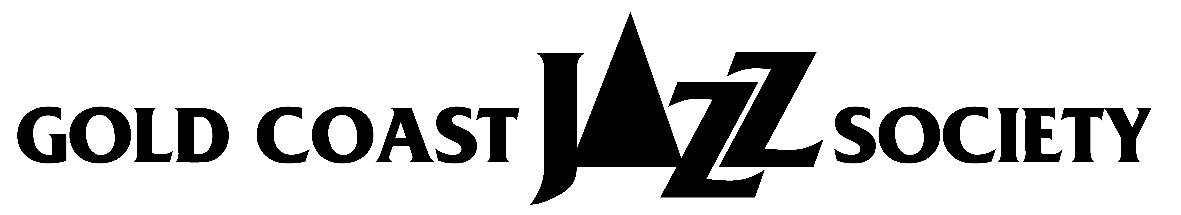 Scholarship Program  Jazz Camp Scholarship 
Application Form(Fillable Word Document)
For Students in grades 6 - 11 Application Deadline: March 1, 2024
Scholarship Competition:  April 13, 2024All applications must be postmarked or received on or before  on March 1, 2024 by the Gold Coast Jazz Society.No applications will be accepted after the deadline date. Mail or hand deliver your application:Gold Coast Jazz Society1350  Boulevard(954) 524-0805The Gold Coast Jazz SocietyScholarship Program Scholarship EligibilityFor instrumental or vocal students wishing to pursue an education in music with emphasis on jazz studiesIncome eligibility guidelines are based on family size and median local income. Students must be a Florida residentRecommendation from school music teacher and/or private music instructor.Scholarships for students in grades 6-11 are for attendance to a summer jazz music camp with an award up to $1,500. This scholarship must be used in the summer of the current year.  Scholarship tuition is paid directly to the summer jazz music camp institution.  Reimbursement of travel expenses may be provided to a parent or guardian to and from the camp facility with the inclusion of proper receipts. A parent or guardian with proper receipts may submit for reimbursement for travel expenses, to and from the camp facility.For future year scholarships, applicants must re-apply.All applicants will receive written notification of their application status. If selected as a finalist: You will be required to perform in person in a live audition on Sat. April 13, 2024 before a panel of judges in order to best illustrate your musical abilities.You will be notified in advance of your performance time. A live backline (piano, bass and drums) will be provided for the competition.  Scholarship award donors include the Elizabeth and Daniel O’Connor Family Foundation, Teri Pattullo (in memory of Brian Pattullo) and the Jeanette M. Russell Scholarship Fund.Page 2The Gold Coast Jazz Society Scholarship Program SCHOLARSHIP APPLICATIONType or Print all informationNAME:               __________________________________________________________________________________                                    Last                                                                             First                                                                                 Middle 
ADDRESS:        __________________________________________________________________________________     						City			   St                            Zip
TELEPHONE:    ____________     ____________   EMAIL:  _________________________________________________________________   
                               Area code + number                  	                                 				APPLICANT’S AGE: __________   INSTRUMENT _________________________ OR VOCAL PART_____________ HOW LONG HAVE YOU BEEN PLAYING? ________ACCEPTED FOR AREA ALL-STATE? ______ ACCEPTED FOR HONORS BAND/CHORUS? _________Please provide the name, address and phone number of the parent(s) or guardian you reside with.NAME:  ___________________________________________________________________________________

ADDRESS: ________________________________________________________________________________				City			St	                ZipTELEPHONE: __________________________            RELATIONSHIP TO STUDENT: ____________________                                 
                                                                                                                 Guardian, Grandparent, etc                  EMAIL:___________________________________________________________________________________________

STUDENTS IN GRADES 6-11
Name of School 	____________________________________________		Grade Level ________Music camp you would like to attend ___________________________________________________________________Please include a letter of recommendation from your school music teacher and/or private music instructor. Page 3NAME OF APPLICANT’S PARENT OR GUARDIAN: (If single, head of household)  
________________________________________________________________________________________
First Name                                                                                            Last NameNUMBER OF PERSONS IN HOUSEHOLD AGED 18 OR OLDER: NO. ________NUMBER OF PERSONS IN HOUSEHOLD UNDER AGE 18: NO. _____ANNUAL ADJUSTED GROSS INCOME: $___________ (Line 11 of Form 1040)
 PLEASE EXPLAIN ANY EXTENUATING FINANCIAL CIRCUMSTANCES: (Add additional page if needed) 

___________________________________________________________________________________________

___________________________________________________________________________________________
___________________________________________________________________________________________CERTIFICATION AND SIGNATUREI hereby certify and swear that all of the information on this form is true and complete to the best of my knowledge. If asked by an authorized official, I agree to give proof of the information that I have given on this form.  Falsification of information may result in termination of any scholarship granted.  This application becomes the property of the Gold Coast Jazz Society.

I understand that all decisions by the GCJS are final and are not subject to appeal, question or review of any type and said decision shall be based solely on the information submitted by the applicant and the subjective evaluation of the applicant’s competitive performances.________________________________________________________________________________________________	Parent or Guardian’s Signature						Date
_________________________________________________________________________________________________
           Applicant’s Signature 			                Date
APPLICATION CHECKLISTThis application is complete and valid only when you have returned one copy of the following materials:
_____ Your parent/legal guardian’s income information as described in application._____ A completed application with the parent/student signatures (submit pages 3 & 4)._____  Letter of recommendation from a school music teacher and/or private instructor. 
_____ Please include a current head shot/photo of yourself with your application 

YOUR APPLICATION WILL NOT BE CONSIDERED IF THERE ARE ANY BLANKS OR MISSING INFORMATION.

Your completed application must be postmarked or delivered to the office of the Gold Coast Jazz Society by  on March 1, 2024.  Applications postmarked after March 1, 2024 will not be accepted.  If you have any questions, please contact Gold Coast Jazz Society at 954-524-0805.  Mail or hand deliver to: Gold Coast Jazz Society, 1350 E. Sunrise Blvd. Fort Lauderdale, FL 33304.                 Page 4